                                   Карта для организации занятий детского объединения «Юный эколог» с использованием дистанционных технологий обучения1.Учитель:  Лобова Наталья Васильевна	Класс: 1 БДата проведения занятия: 25 мая 2020 года.Выполненное практическое задание необходимо  предоставить в любом доступном формате (скан, фотография, документ MS Word)   в viber, электронная почта).Тема занятия: Итоговое занятие. Промежуточная аттестация на конец года.Перечень рассматриваемых вопросов: 1. Подведение итогов занятий на конец первого года обучения. 2. Что такое природа? 3. Какое значение имеют растения и животные на земле? 4. Какое свойство имеет вода? 5. Итоговый контроль, тест. ( 51балл )1. Рассмотри рисунки. Зелёным карандашом подчеркни предметы живой природы, синим – предметы неживой природы. ( 6 баллов )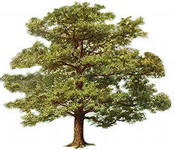 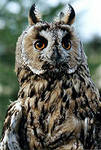 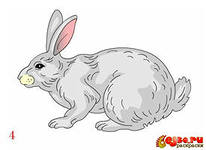 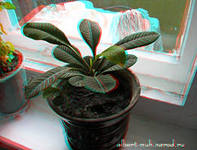 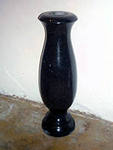 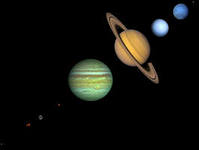 2. Соотнеси стрелками, что из чего сделано. ( 4 балла )3. Назови одним словом. ( 6 баллов )Картофель, огурцы, репа, морковь _________________________________Собака, кошка, корова, лошадь _________________________________Троллейбус, трамвай, автобус, маршрутное такси ____________________4. Укажи, из какой части растения бабушка достанет семена для посадки на следующий год? ( 1 балл )- из стебля- из цветка- из плода5. Соедни рисунок с его названием. ( 5 баллов )дуб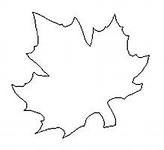 каштан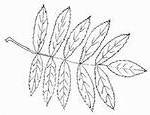 берёза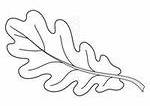 клён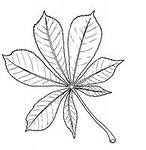 рябина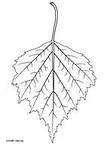 6. Нарисуй плод дуба. ( 2 балла )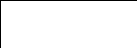 7. Дети изображали насекомых. Отметь, сколько ног они должны нарисовать каждому насекомому? ( 1 балл )- четыре ноги;- шесть ног;- восемь ног;8. Выбери правильный ответ. На вопрос, чем рыбы отличаются от других животных, дети отвечали так: ( 1 балл )- Рыбы умеют плавать.- У рыб есть чешуя.- Рыбы могут дышать под водой.9. Рыбаки должны поймать камбалу, треску и сельдь. На какой водоём они пойдут? ( 1 балл )- на реку;- на море;- на пруд;10. Обведи ответ. ( 2 балла )Кто не является птицей?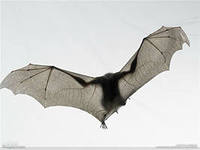 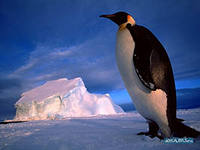 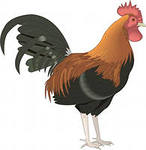 11. Чем звери отличаются от других животных? (1 балл)- они больше;- они умеют хорошо бегать;- их тело покрыто шерстью12. Чтобы изобразить модель Земли, нужно выбрать заготовку в форме:(1б.)- круга;- шара;- овала;13. Найди ошибочное утверждение: (1балл)- река впадает в другую реку;- река может впадать в море;- река может впадать в ручей;14. Укажи, какого цвета снег: (1 балл)- бесцветный;- белый;- голубой;15. Какое слово подходит для описания снега? (1 балл)- твёрдый;- хрупкий;- рыхлый;16. Определи правильную цепочку: (1 балл)- Настоящее – Прошлое – Будущее;- Прошлое - Настоящее – Будущее;- Будущее – Настоящее – Прошлое;17. Каким небесным телом является Солнце? (1 балл)- планета;- звезда;- созвездие18. Вокруг чего движется Луна? (1 балл)- вокруг Солнца;- вокруг Земли;- вокруг Марса;19. Выбери, как называются учёные, которые занимаются вопросами охраны окружающего мира? (1 балл)- биологи;- экологи;- зоологи;20. Раскрась шаблон в порядке расположения цветов радуги. ( 7 баллов )21. Запиши по порядку названия весенних месяцев. ( 6 баллов )1.__________________2.__________________3. __________________Критерии оценивания заданий.1.Всего - 6 баллов: по 1 баллу за каждый верный ответ2.Всего – 4 балла: по 1б за каждый верный ответ3.Всего- 6 баллов: по 2 балла за каждый верный ответ4.Всего-1 балл: 1 балл5.Всего- 5 баллов: по 1 баллу за каждый верный ответ6.Всего -2 балла: 2 балла за верный ответ.7.Всего- 1 балл: 1 балл за верный ответ.8.Всего- 1 балл : 1 балл9. Всего- 1 балл : 1балл10. Всего- 2 балла: 2 балла11. Всего -1 балл: 1 балл12. Всего- 1 балл: 1 балл13. Всего -1 балл: 1 балл14. Всего- 1 балл: 1 балл15. Всего- 1 балл: 1 балл16. Всего- 1 балл: 1 балл17. Всего- 1 балл: 1 балл18. Всего- 1 балл: 1 балл19. Всего- 1 балл: 1 балл20.Всего- 7 баллов: по 1 баллу за каждый верный ответ21. Всего- 6 баллов : по 2 балла за каждый верный ответИтого: 51 балл100%-95% - справился на отлично94%-75% - справился хорошо74%-51% - справился удовлетворительно50% и ниже – не справился                                          Карта для организации занятий детского объединения «Юный эколог» с использованием дистанционных технологий обученияУчитель:  Лобова Наталья Васильевна	Класс: 1 БДата проведения занятия: 28 мая 2020 года.Выполненное практическое задание необходимо  предоставить в любом доступном формате (скан, фотография, документ MS Word)   в viber, электронная почта).Тема занятия: Повторение изученного материала за курс.Перечень рассматриваемых вопросов: 1. Что же такое почва? 2. Значение почвы в жизни человека? 3. Зимние изменения в природе. 4. Признаки наступления зимы. 5. Весенние изменения в природе. 6. Признаки наступления весны. 7. Земноводные жители воды и суши.II.Задание обучающимся: 1.Пройти по ссылке.https://infourok.ru/prezentaciya-po-okruzhayuschemu-miru-klass-itogoviy-urok, смотреть презентацию.